В нашем славном городе Волгограде эксплуатируется еще много одноэтажных деревянных строений и дачных домиков, в которых имеется печное отопление. Значительное количество пожаров в этих домах возникает в результате не правильного устройства, либо неисправности печей и дымоходов, а также не соблюдения правил пожарной безопасности при их эксплуатации. В холодное время года пожара от печного отопления достигают до 30% от общего количества происходящих пожаров.Нужно помнить, что пожар может возникнуть в результате воздействия огня и искр через трещины и неплотности в кладке печей и дымовых каналов. В связи с этим, необходимо периодически тщательно осматривать печи и дымовые трубы, устранять обнаруженные неисправности, при необходимости производить ремонт. Отложения сажи удаляют, и белят все элементы печи, побелка позволяет своевременно обнаружить трещины и прогары.При эксплуатации печей следует выполнять следующие требования:перед топкой должен быть прибит предтопочный лист, из стали размером 50х70см. и толщиной не менее 2мм., предохраняющий от возгорания случайно выпавших искр;запрещается растапливать печи бензином, керосином и другими легковоспламеняющимися жидкостями, так как при мгновенной вспышке горючего может произойти взрыв или выброс пламени;располагать топливо, другие горючие вещества и материалы на предтопочном листе;недопустимо топить печи с открытыми дверцами;зола и шлак, выгребаемые из топок, должны быть пролиты водой, и удалены в специально отведенное для них безопасное место;дымовые трубы над сгораемыми крышами должны иметь искроуловители (металлические сетки);запрещается сушить на печи вещи и сырые дрова. Следить за тем, чтобы мебель, занавески находились на менее чем в полуметре от массива топящейся печи;очищают дымоходы от сажи, как правило, перед началом отопительного сезона и не реже одного раза в два месяца во время отопительного сезона;в местах, где сгораемые и трудно сгораемые конструкции зданий (стены, перегородки, перекрытия, балки) примыкают к печам и дымоходным трубам, необходимо предусмотреть разделку из несгораемых материалов.К ремонту и кладке печей следует привлекать только специалистов!Комитет гражданской защиты населения администрации Волгограда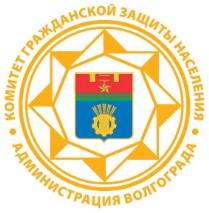 Памятка о соблюдении правил пожарной безопасности при наличии печного отопленияПОМНИТЕ: ПОЖАР ЛЕГЧЕ ПРЕДУПРЕДИТЬ, ЧЕМ ПОТУШИТЬ!